РЕСПУБЛИКА БЕЛАРУСЬ                                  ┌─────────────────────────┐             ПАСПОРТ              │                         │       воинского захоронения      │                         │     (захоронения жертв войн)     │        1104│                                  └─────────────────────────┘                                        (учетный номер)Место и дата захоронения: Минская область, Минский район, Ждановичский сельсовет,д.Тарасово,1942 год                                          (область, район, город,___________________________________________________________________________            сельсовет, населенный пункт, число, месяц, год)2. Вид захоронения: братская могила3. Охранная зона (границы захоронения) 3.65х2.65 м.___________________________________4. Краткое описание захоронения и его состояние: гранитный обелиск высотой 2,2м.Установлен в 1970г. Состояние хорошее.___________________________5. Количество захороненных:6. Персональные сведения о захороненных:7. Кто осуществляет уход за захоронением:Ждановичский сельисполком, ГУ «Республиканский клинический центр» Управления делами Президента Республики Беларусь ___________________________________________________________________________10. Дополнительная информация ___________________________________________________________________________________________________________________________________________________________________________________________________ВсегоВ том числе по категориямВ том числе по категориямВ том числе по категориямВ том числе по категориямВ том числе по категориямВ том числе по категориямВ том числе по категориямВ том числе по категориямИз нихИз нихПриме-
чаниеВсеговоеннослужащихвоеннослужащихучастников сопротивленияучастников сопротивлениявоеннопленныхвоеннопленныхжертв войнжертв войнИз нихИз нихПриме-
чаниеВсегоизве-
стныхнеиз-
вест-
ныхизве-
стныхнеиз-
вест-
ныхизве-
стныхнеиз-
вест-
ныхизве-
стныхнеиз-
вест-
ныхизве-
стныхнеиз-
вест-
ныхПриме-
чание100064000064N
п/пВоинское званиеФамилияСобственное имяОтчество (если таковое имеется)Дата рожденияДата гибели или смертиМесто первичного захороненияМесто службыМесто рождения и призыва1РядовойБОЙКОВГ1942д. Тарасово2РядовойКИСЕЛЕВВИ1942д. Тарасово3ЛейтенантКУРГАЕВФИЛИППФЕДОРОВИЧ19141942д. Тарасово4РядовойКУЦКИЙЙ1942д. Тарасово5РядовойХОЛОДПИ1942д. Тарасово6РядовойЮСУФОВМ1942д. Тарасово8. Фотоснимок захоронения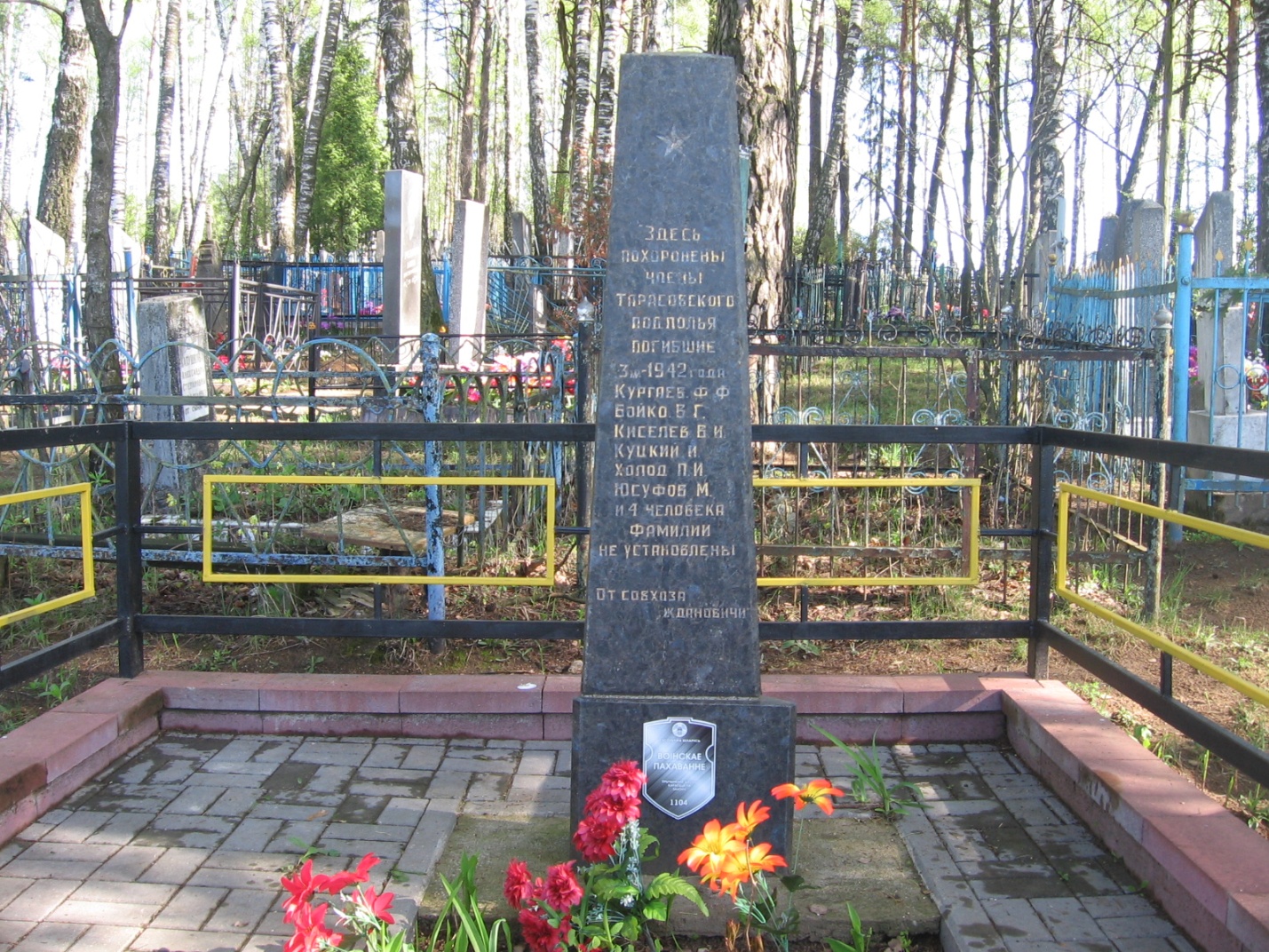 9. Карта расположения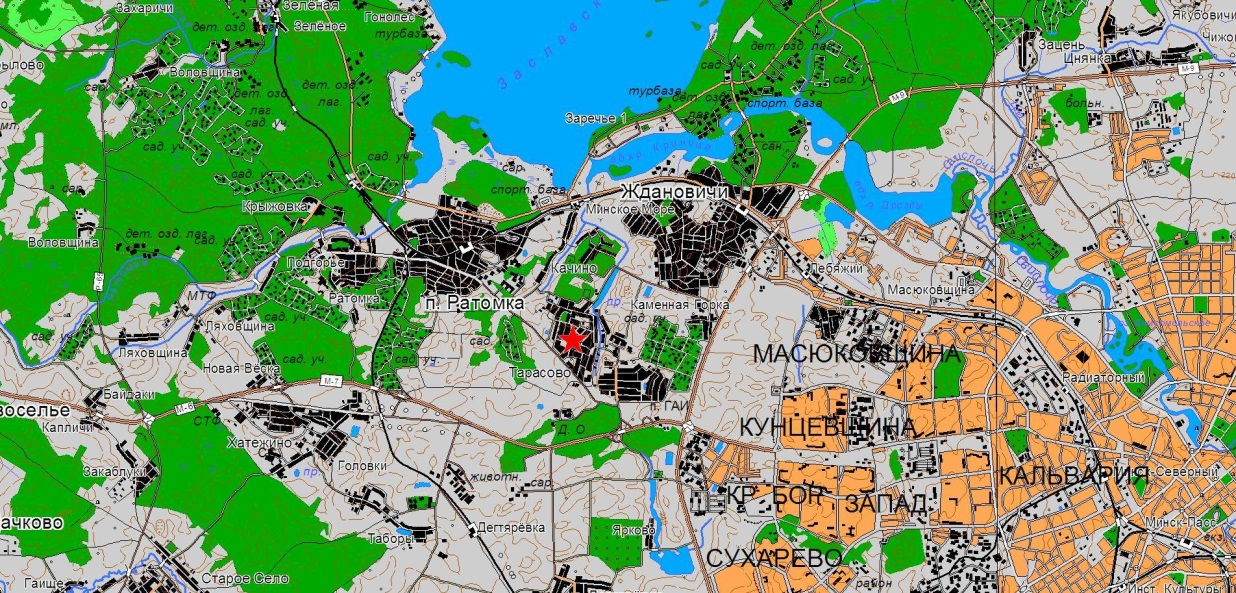 8. Фотоснимок захоронения9. Карта расположения